МУНИЦИПАЛЬНОЕ БЮДЖЕТНОЕ ОБЩЕОБРАЗОВАТЕЛЬНОЕ УЧРЕЖДЕНИЕ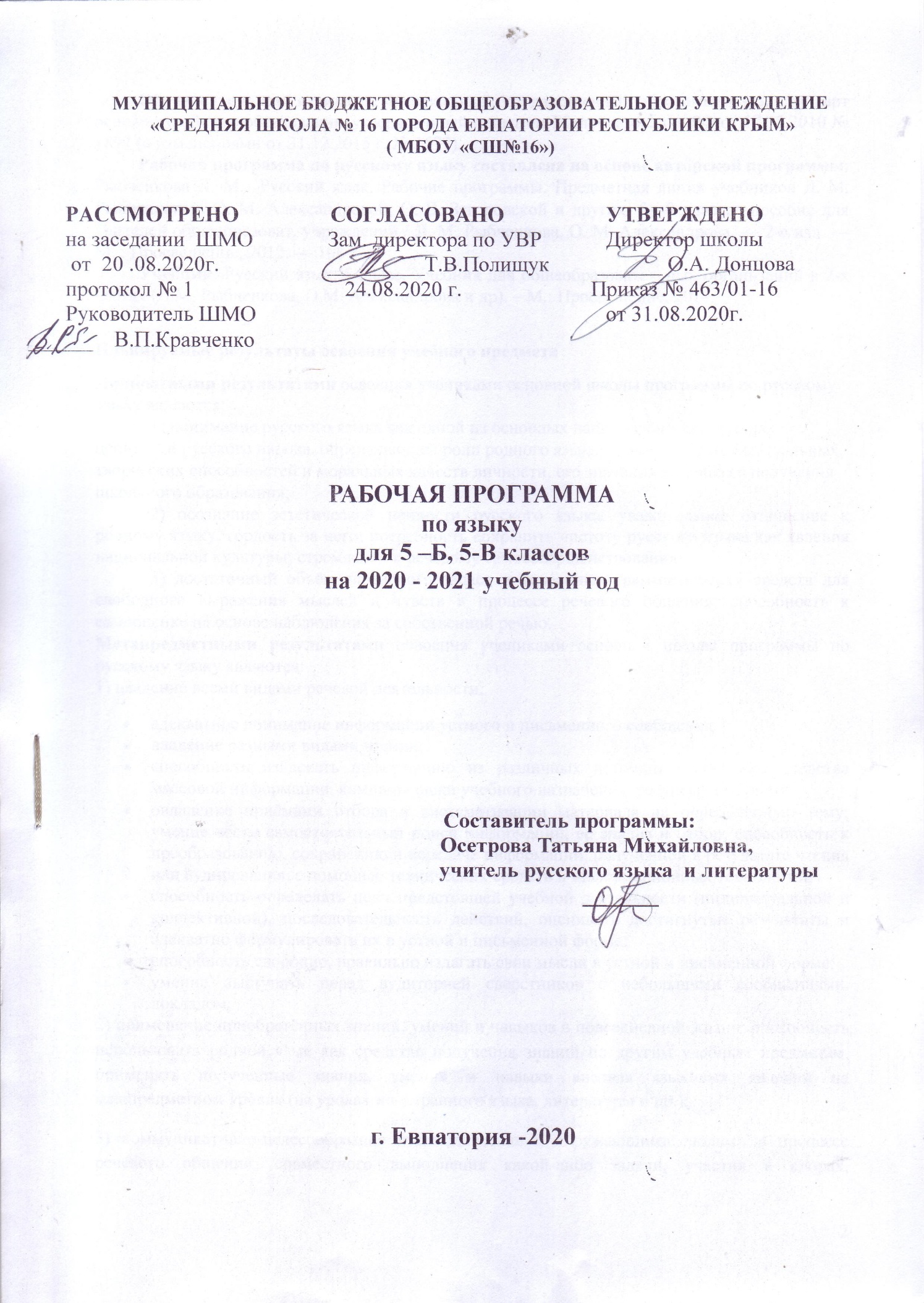  «СРЕДНЯЯ ШКОЛА № 16 ГОРОДА ЕВПАТОРИИ РЕСПУБЛИКИ КРЫМ»( МБОУ «СШ№16»)РАССМОТРЕНОСОГЛАСОВАНО                   УТВЕРЖДЕНОна заседании  ШМО              Зам. директора по УВР            Директор школыот  20 .08.2020г.                    _________Т.В.Полищук______О.А. Донцова протокол № 1                            24.08.2020 г.                     Приказ № 463/01-16                Руководитель ШМО                                                                 от 31.08.2020г.______В.П.КравченкоРАБОЧАЯ ПРОГРАММА по русскому  языкудля 5 –Б, 5-В классовна 2020 - 2021 учебный год Составитель программы: Осетрова Татьяна Михайловна,учитель русского языка  и литературы                                                       _______г. Евпатория -2020Образовательный стандарт: Федеральный государственный образовательный стандарт основного общего образования, утвержденный приказом Минобразования РФ от 17.12.2010 № 1897 (с изменениями от 31.12.2015 г. № 1577).Рабочая программа по русскому языку составлена на основе авторской программы: Рыбченкова Л. М.  Русский язык. Рабочие программы. Предметная линия учебников Л. М. Рыбченковой, О. М. Александровой, О. В. Загоровской и других. 5—9 классы: пособие для учителей общеобразоват. учреждений / Л. М. Рыбченкова, О. М. Александрова. — 2-е изд. — М. : Просвещение, 2012. — 108 с.Учебник: Русский язык. 5 класс. Учебник для общеобразовательных организаций в 2-х частях (Л.М. Рыбченкова, О.М. Александрова и др). – М.: Просвещение, 2014. Личностными результатами освоения учениками основной школы программы по русскому языку являются:1) понимание русского языка как одной из основных национально-культурных ценностей русского народа, определяющей роли родного языка в развитии интеллектуальных, творческих способностей и моральных качеств личности, его значения в процессе получения школьного образования;2) осознание эстетической ценности русского языка; уважительное отношение к родному языку, гордость за него; потребность сохранить чистоту русского языка как явления национальной культуры; стремление к речевому самосовершенствованию;3) достаточный объём словарного запаса и усвоенных грамматических средств для свободного выражения мыслей и чувств в процессе речевого общения; способность к самооценке на основе наблюдения за собственной речью.Метапредметными результатами освоения учениками основной школы программы по русскому языку являются:1) владение всеми видами речевой деятельности: адекватное понимание информации устного и письменного сообщения;владение разными видами чтения;способность извлекать информацию из различных источников, включая средства массовой информации, компакт-диски учебного назначения, ресурсы Интернета; овладение приёмами отбора и систематизации материала на определённую тему; умение вести самостоятельный поиск информации, её анализ и отбор; способность к преобразованию, сохранению и передаче информации, полученной в результате чтения или аудирования, с помощью технических средств и информационных технологий;способность определять цели предстоящей учебной деятельности (индивидуальной и коллективной), последовательность действий, оценивать достигнутые результаты и адекватно формулировать их в устной и письменной форме;способность свободно, правильно излагать свои мысли в устной и письменной форме;умение выступать перед аудиторией сверстников с небольшими сообщениями, докладом;2) применение приобретённых знаний, умений и навыков в повседневной жизни; способность использовать родной язык как средство получения знаний по другим учебным предметам, применять полученные знания, умения и навыки анализа языковых явлений на межпредметном уровне (на уроках иностранного языка, литературы и др.);3) коммуникативно-целесообразное взаимодействие с окружающими людьми в процессе речевого общения, совместного выполнения какой-либо задачи, участия в спорах, обсуждениях; овладение национально-культурными нормами речевого поведения в различных ситуациях формального и неформального межличностного и межкультурного общения.Предметными результатами освоения учениками программы по русскому языку являются:Речь и речевое общение.Ученик научится соблюдать нормы речевого поведения в типичных ситуациях общения.Ученик получит возможность научиться выступать перед аудиторией с небольшим докладом; публично представлять проект, реферат; публично защищать свою позицию.Речевая деятельность.Аудирование.Ученик научится:понимать и формулировать в устной форме тему, коммуникативную задачу, основную мысль учебно-научного, публицистического, художественного аудиотекстов;передавать содержание учебно-научного, публицистического, художественного аудиотекстов в форме ученического изложения (подробного).Чтение.Ученик научится:понимать содержание прочитанных учебно-научных, публицистических (информационных и аналитических, художественно-публицистического жанров), художественных текстов и воспроизводить их в устной форме в соответствии с ситуацией общения, а также в форме ученического изложения (подробного), в форме плана (в устной и письменной форме);использовать практические умения ознакомительного, изучающего, просмотрового способов (видов) чтения в соответствии с поставленной коммуникативной задачей;передавать схематически представленную информацию в виде связного текста;использовать приёмы работы с учебной книгой, справочниками и другими информационными источниками, включая СМИ и ресурсы Интернета;отбирать и систематизировать материал на определённую тему, анализировать отобранную информацию и интерпретировать её в соответствии с поставленной коммуникативной задачей.Ученик получит возможность научиться:понимать явную и скрытую (подтекстовую) информацию в прочитанных текстах разной функционально-стилевой и жанровой принадлежности;извлекать информацию по заданной проблеме из различных источников.Говорение.Ученик научится:создавать устные монологические и диалогические высказывания на актуальные нравственно-этические, учебные темы разной коммуникативной направленности в соответствии с целями и ситуацией общения (сообщение);извлекать из различных источников, систематизировать и анализировать материал на определённую тему и передавать его в устной форме с учётом заданных условий общения;соблюдать в практике устного речевого общения основные орфоэпические, лексические, грамматические нормы современного русского литературного языка; стилистически корректно использовать лексику и фразеологию, правила речевого этикета.Ученик получит возможность научиться:создавать устные монологические и диалогические высказывания различных типов и жанров в учебно-научной (на материале изучаемых учебных дисциплин), социально-культурной и деловой сферах общения;Письмо.Ученик научится:создавать письменные монологические высказывания разной коммуникативной направленности с учётом целей и ситуации общения (ученическое сочинение на нравственно-этические темы);излагать содержание прослушанного или прочитанного текста (подробно) в форме ученического изложения, а также плана;соблюдать в практике письма основные лексические, грамматические, орфографические и пунктуационные нормы современного русского литературного языка; стилистически корректно использовать лексику и фразеологию.Ученик получит возможность научиться писать рефераты; составлять аннотацииТекст.Ученик научится:анализировать и характеризовать тексты различных типов речи с точки зрения смыслового содержания и структуры;осуществлять информационную переработку текста, передавая его содержание в виде плана (простого, сложного);создавать и редактировать собственные тексты различных типов речи, жанров с учётом требований к построению связного текста.Ученик получит возможность научиться создавать в устной и письменной форме учебно-научные тексты (аннотация, реферат) с учётом внеязыковых требований, предъявляемых к ним, и в соответствии со спецификой употребления в них языковых средств.Функциональные разновидности языка.Ученик научится:создавать устные и письменные высказывания разных типов речи (тексты повествовательного характера, рассуждение, описание);оценивать чужие и собственные речевые высказывания разной функциональной направленности с точки зрения соответствия их коммуникативным требованиям и языковой правильности;исправлять речевые недостатки, редактировать текст;выступать перед аудиторией сверстников с небольшими информационными сообщениями, небольшим докладом на учебно-научную тему.Ученик получит возможность научиться создавать бытовые рассказы, истории с учётом внеязыковых требований, предъявляемых к ним, и в соответствии со спецификой употребления языковых средств.Общие сведения о языке.Ученик научится оценивать использование основных изобразительных средств языка.Ученик получит возможность научиться характеризовать вклад выдающихся лингвистов в развитие русистики.Фонетика и орфоэпия. Графика.Ученик научится:проводить фонетический анализ слова;соблюдать основные орфоэпические правила современного русского литературного языка;извлекать необходимую информацию из орфоэпических словарей и справочников; использовать её в различных видах деятельности.Ученик получит возможность научиться:опознавать основные выразительные средства фонетики (звукопись);выразительно читать прозаические и поэтические тексты;извлекать необходимую информацию из мультимедийных орфоэпических словарей и справочников; использовать её в различных видах деятельности.Морфемика и словообразование.Ученик научится:делить слова на морфемы на основе смыслового, грамматического и словообразовательного анализа слова;применять знания и умения по морфемике и словообразованию в практике правописания, а также при проведении грамматического и лексического анализа слов.Ученик получит возможность научиться:извлекать необходимую информацию из морфемных, словообразовательных и этимологических словарей и справочников, в том числе мультимедийных;использовать этимологическую справку для объяснения правописания и лексического значения слова.Лексикология и фразеология.Ученик научится:проводить лексический анализ слова, характеризуя лексическое значение, принадлежность слова к группе однозначных или многозначных слов, указывая прямое и переносное значение слова, принадлежность слова к активной или пассивной лексике, а также указывая сферу употребления и стилистическую окраску слова;группировать слова по тематическим группам;подбирать к словам синонимы, антонимы;опознавать фразеологические обороты;соблюдать лексические нормы в устных и письменных высказываниях;использовать лексическую синонимию как средство исправления неоправданного повтора в речи и как средство связи предложений в тексте;опознавать основные виды тропов, построенных на переносном значении слова (метафора, эпитет, олицетворение);пользоваться различными видами лексических словарей (толковым словарём, словарём синонимов, антонимов, фразеологическим словарём и др.) и использовать полученную информацию в различных видах деятельности.Ученик получит возможность научиться:аргументировать различие лексического и грамматического значений слова;опознавать основные выразительные средства лексики и фразеологии в художественной речи;извлекать необходимую информацию из лексических словарей разного типа (толкового словаря, словарей синонимов, антонимов, фразеологического словаря и др.) и справочников, в том числе мультимедийных; использовать эту информацию в различных видах деятельности.Морфология.Ученик научится:опознавать самостоятельные (знаменательные) части речи и их формы, служебные части речи;анализировать слово с точки зрения его принадлежности к той или иной части речи;употреблять формы слов различных частей речи в соответствии с нормами современного русского литературного языка;применять морфологические знания и умения в практике правописания, в различных видах анализа.Ученик получит возможность научиться извлекать необходимую информацию из словарей грамматических трудностей, в том числе мультимедийных; использовать эту информацию в различных видах деятельности.Синтаксис.Ученик научится:опознавать основные единицы синтаксиса (словосочетание, предложение) и их виды;анализировать различные виды словосочетаний и предложений с точки зрения структурной и смысловой организации;применять синтаксические знания и умения в практике правописания, в различных видах анализа.Ученик получит возможность научиться опознавать основные выразительные средства синтаксиса в художественной речи.Правописание: орфография и пунктуация.Ученик научится:соблюдать орфографические и пунктуационные нормы в процессе письма (в объёме содержания программы);объяснять выбор написания в устной форме (рассуждение) и письменной форме (с помощью графических символов);обнаруживать и исправлять орфографические и пунктуационные ошибки;извлекать необходимую информацию из орфографических словарей и справочников; использовать её в процессе письма.Ученик получит возможность научиться извлекать необходимую информацию из мультимедийных орфографических словарей и справочников по правописанию; использовать эту информацию в процессе письма.Язык и культура.Ученик научится:приводить примеры, которые доказывают, что изучение языка позволяет лучше узнать историю и культуру страны;уместно использовать правила русского речевого этикета в учебной деятельности и повседневной жизни.Ученик получит возможность научиться характеризовать на отдельных примерах взаимосвязь языка, культуры и истории народа - носителя языка.Содержание учебного предмета1.Повторение изученного (5 ч)2. Введение (4 ч) Язык и языкознание. Язык и общение. Текст.3.Фонетика, графика, орфография (15 ч) Фонетика, графика, орфография как разделы лингвистики.Буква и звук. Алфавит. Согласные звуки и обозначающие их буквы. Глухие и звонкие согласные. Непроизносимые согласные.Твёрдые и мягкие согласные. Гласные звуки и обозначающие их буквы. Слог и ударение.Правописание безударных гласных в корне слова.Повторение по теме «Фонетика, графика»4.Морфемика, словообразование, орфография (12 ч)Морфемика и словообразование как разделы лингвистики.Корень слова. Родственные слова.Окончание и основа. Приставки. Суффиксы.Сложныеслова.Повторение по теме «Морфемика, словообразование, орфография»5.Лексикология (40 ч) Лексикология как раздел лингвистики.Лексическое значение слова.Устная и письменная речь. Разговорная, книжная и нейтральная лексика.Толковыесловари.Правописание букв о и ё после шипящих в корне слова.Однозначные и многозначные слова.Понятие о лексической сочетаемости.Тематическаягруппа.Синонимы. Антонимы.Омонимы. Паронимы.Понятие о чередовании.Чередование букв е/и в корнях.Чередование букв а/о в корнях.Суффиксы -чик и -щик.И и ы после приставок на согласные.Особенности написания приставок на з/с.Фразеологизмы.Крылатыеслова.Повторение по теме «Лексика»6.Морфология (56 ч) Морфология как раздел лингвистики. Части речи.Имя существительное как часть речи. Род существительных.Склонение существительных. Падеж. Число.Буквы е и и в падежных окончаниях имён существительных.Буквы о и ё после шипящих и ц в окончаниях существительных.Правописание не с существительными.Имя прилагательное как часть речи.Правописание окончаний имён прилагательных.Краткиеприлагательные.Правописание не с именами прилагательными.Имя числительное как часть речиМестоимение как часть речиГлагол как часть речи.Инфинитив — словарная форма глагола.Времяглагола.Изменение глаголов по лицам и числам. Спряжение.Правописание окончаний глаголовНаречие как часть речи.Правописание о(е) после шипящих в суффиксах наречий; ь после шипящих на конце наречий.Служебные части речи.Повторение по теме «Морфология».7.Синтаксис и пунктуация (38 ч) Что изучает синтаксис.Словосочетание.Предложение — основная единица речевого общения.Сообщение, вопрос, побуждение к действию. Как они выражаются в предложении.Наши эмоции и их отражение в предложении.Что такое грамматическая основа предложения.Подлежащее и сказуемое. Средства их выражения.Второстепенные члены предложения, их роль в предложении.Определение.Дополнение.Обстоятельство.Однородные члены предложения.Знаки препинания в предложениях с однородными членами.Обращение.Прямаяречь.Сложноепредложение.Повторение по теме «Синтаксис и пунктуация»Тематическое планированиеКалендарно-тематическоепланированиеПланируемые результаты освоения учебного предмета№п/пРазделы программыКоличество часовКонтрольные работыКонтрольные работыКонтрольные работыКонтрольные работыРазвитие речи№п/пРазделы программыКоличество часовКонтрольная работаКонтрольный диктантИзложениеСочинениеПовторение5-----Введение4----3Фонетика. Графика. Орфография15-1--1Морфемика. Словообразование.Орфография12----5Лексикология40  11118Морфология56111112Синтаксис и пунктуация38-1--3Всего170242232№ п/п№ п/пДатаДатаТема урокапланфактпланфактТема урокаПовторение ( 5ч.)Повторение ( 5ч.)Повторение ( 5ч.)Повторение ( 5ч.)Повторение ( 5ч.)101.09Части речи. Морфологические  признаки202.09Глагол- самостоятельная часть речи303.09Инфинитив404.09Спряжение глагола, личные окончания глагола507.09Спряжение глагола. Проверочная работаВведение (4часов)Введение (4часов)Введение (4часов)Введение (4часов)Введение (4часов)608.09Введение. Язык и языкознание 709.09Р.р.№1. Язык и общение. 810.09Р.р.№2. Введение. Текст.911.09Р.р.№3. Типы текста.Фонетика,графика,орфография (15ч. )Фонетика,графика,орфография (15ч. )Фонетика,графика,орфография (15ч. )Фонетика,графика,орфография (15ч. )Фонетика,графика,орфография (15ч. )1014.09Буква и звук. Алфавит.1115.09Буква и звук. Алфавит.1216.09Согласные звуки и обозначающие их буквы. 1317.09Глухие и звонкие согласные.1418.09Согласные звуки и буквы. Глухие и звонкие согласные.1521.09Согласные звуки и буквы. Непроизносимые согласные.  1622.09Согласные звуки и буквы. Твердые и мягкие согласные. 1723.09Гласные звуки и обозначающие их буквы. 1824.09Слог и ударение. 1925.09Р.р.№4. Устный рассказ по картине Б. Кустодиева «Масленица».2028.09Правописание безударных гласных в корне слова. 21.29.09Фонетический разбор 22.30.09Повторение по теме «Фонетика, графика, орфография». 23.01.10Контрольный диктант №1 с грамматическим заданием по теме “Фонетика. Графика. Орфография”.24.02.10Работа над ошибками.4. Морфемика. Словообразование. Орфография. (12 часов)4. Морфемика. Словообразование. Орфография. (12 часов)4. Морфемика. Словообразование. Орфография. (12 часов)4. Морфемика. Словообразование. Орфография. (12 часов)4. Морфемика. Словообразование. Орфография. (12 часов)25.05.10Корень слова. Родственные слова. 26.06.10Окончание и основа слова. 27.07.10Р.р.№5. Сочинение-рассуждение по данному началу.28.08.10Р.р.№6.  Сочинение-рассуждение по данному началу.29.09.10Приставки. 30.12.10Суффиксы. 31.13.10Р.р.№7. Заголовок текста. Опорные тематические слова текста.32.14.10Сложные слова. 33.15.10Повторение по теме: «Морфемика, словообразование, орфография». 34.16.10Повторение по теме: «Морфемика, словообразование, орфография». Морфемный разбор.35.19.10Р.р.№8. Изложение с продолжением.36.20.10Р.р.№9 Изложение с продолжением.5.Лексикология (40 часов)5.Лексикология (40 часов)5.Лексикология (40 часов)5.Лексикология (40 часов)5.Лексикология (40 часов)37.21.10Лексическое значение слова. 38.22.10Р.р.№10.  Устная и письменная речь. 39.23.10Р.р.№11.  Разговорная, книжная и нейтральная лексика. 40.26.10Толковые словари.  41.27.10Буквы О и Ё после шипящих в корне слова. 42.28.10Буквы О и Ё после шипящих в корне слова. 43.29.10Однозначные и многозначные слова. 44.30.10Р.р.№12. Лексическая сочетаемость. 45.09.11Тематическая группа. 46.10.11Синонимы. 47.11.11Антонимы. 48.12.11Омонимы. 49.13.11Паронимы. 50.16.11Р.р.№13. Продолжение текста с сохранением заданного стиля и типа речи.51.17.11Контрольная работа №1 по теме «Лексика».52.18.11Работа над ошибками.53.19.11Понятие о чередовании. 54.20.11Буквы Е//И в корнях с чередованием. 55.23.11Буквы Е//И в корнях с чередованием. 56.24.11Буквы А//О в корнях с чередованием.57.25.11Буквы А//О в корнях с чередованием.58.26.11Буквы А//О в корнях с чередованием59.27.11Р.р.№14. Подготовка к контрольному изложению.60.30.11Р.р.№15. Контрольное изложение.61.01.12Суффиксы –чик-//-щик-. 62.02.12Суффиксы –чик-//-щик-. 63.03.12Буквы И//Ы после приставок на согласные. 64.04.12Буквы И//Ы после приставок на согласные. 65.07.12Р.р.№16.Подготовка к контрольному сочинению.66.08.12Р.р.№17 Контрольное сочинение67.09.12Особенности написания приставок на З//С. 68.10.12Особенности написания приставок на З//С. 69.11.12Особенности написания приставок на З//С. 70.14.12Фразеологизмы. 71.15.12Фразеологизмы. 72.16.12Крылатые слова. 73.17.12Повторение по теме «Лексикология». 74.18.12Контрольный диктант №2 с грамматическим заданием по теме “Лексикология”75.21.12Работа над ошибками. 7622.12Повторение по теме «Лексикология». Тематические группы.6.Морфология (56 часов)6.Морфология (56 часов)6.Морфология (56 часов)6.Морфология (56 часов)6.Морфология (56 часов)77.23.12Части речи. 78.24.12Имя существительное. 79.25.12Род имён существительных 80.28.12Р.р.№18. Выборочное изложение.81.29.12Склонение имён существительных 82.30.12Склонение имён существительных 83.11.01Склонение имён существительных 84.12.01Р.р.№19. Работа по аудированию.85.13.01Буквы Е//И в падежных окончаниях имён существительных86.14.01Буквы Е//И в падежных окончаниях имён существительных 87.15.01Буквы О//Ё после шипящих и Ц в окончаниях имён существительных88.18.01Буквы О//Ё после шипящих и Ц в окончаниях имён существительных89.19.01НЕ с именами существительными. 90.20.01НЕ с именами существительными. 91.21.01Имя прилагательное92.22.01Р.р.№20. Повествование с элементами описания.93.25.01Р.р.№21. Повествование с элементами описания.94.26.01Правописание окончаний имён прилагательных. 95.27.01Краткие прилагательные. 96.28.01НЕ с именами прилагательными. 97.29.01НЕ с именами прилагательными. 98.01.02Р.р.№22Подготовка к контрольному изложению.99.02.02Р.р.№23. Контрольное изложение 100.03.02Имя числительное. 101.04.02Имя числительное. 102.05.02Местоимение. 103.08.02Местоимение. 104.09.02Контрольный диктант №3 с грамматическим заданием по теме “Морфология”105.10.02Работа над ошибками.106.11.02Глагол. 107.12.02Инфинитив.  108.15.02Инфинитив.  109.16.02Р.р.№24. Средства связи предложений в тексте.110.17.02Р.р.№25. Средства связи предложений в тексте.111.18.02Время глагола.112.19.02Р.р.№26. Тип текста. Время в предложении и тексте. 113.22.02Р.р.№27. Сочинение – описание.114.24.02 Изменение глаголов по лицам и числам. Спряжение. 115.25.02Изменение глаголов по лицам и числам. Спряжение. 116.26.02Правописание окончаний глаголов. 117.01.03Правописание окончаний глаголов. 118.02.03Правописание окончаний глаголов. 119.03.03Р.р.№28. Подготовка к контрольному сочинению.120.04.03Р.р.№29. Контрольное сочинение.121.05.03Наречие. 122.09.03Наречие. 123.10.03Наречие.124.11.03Служебные части речи. 125.12.03Служебные части речи. 126.15.03Служебные части речи. 127.16.03Повторение материала по теме «Морфология» (имя существительное и имя прилагательное). 128.17.03Повторение материала по теме «Морфология» (имя числительное и местоимение).129.19.03Повторение материала по теме «Морфология» (наречие и глагол). 130.29.03Повторение материала по теме «Морфология» (служебные части речи). 131.30.03Контрольная работа №2  по теме “Морфология”132.31.03Работа над ошибками.7.Синтаксис и пунктуация (38 часов)7.Синтаксис и пунктуация (38 часов)7.Синтаксис и пунктуация (38 часов)7.Синтаксис и пунктуация (38 часов)7.Синтаксис и пунктуация (38 часов)133.01.04Что изучает синтаксис? 134.02.04Словосочетание. 135.05.04Виды словосочетаний по главному слову.  136.06.04Предложение. 137.07.04Главные и второстепенные члены предложения. 138.08.04Главные и второстепенные члены предложения. 139.09.04Сообщение, вопрос, побуждение к действию. Как они выражаются в предложении? 140.12.04Сообщение, вопрос, побуждение к действию. Как они выражаются в предложении? 141.13.04Р.р.№30 Продолжение текста с сохранением заданного стиля и типа речи.142.14.04Р.р.№31. Эмоции и их отражение в предложении143.15.04Р.р.№32. Как писать отзыв.144.16.04Грамматическая основа предложения. 145.19.04Грамматическая основа предложения. 146.20.04Подлежащее и сказуемое. Средства выражения подлежащего. 147.21.04Подлежащее и сказуемое. Средства выражения сказуемого. 148.22.04Второстепенные члены предложения. 149.23.04Второстепенные члены предложения, их роль в предложении. 150.26.04Определение. 151.27.04Дополнение. 152.28.04Дополнение. 153.29.04Обстоятельство. 154.30.04Обстоятельство. 155.04.05Однородные члены предложения. 15605.05Однородные члены предложения. 157.06.05Знаки препинания в предложениях с однородными членами. 158.07.05Знаки препинания в предложениях с однородными членами. 15911.05Обращение. 16012.05Обращение161.14.05Прямая речь. 162.17.05Прямая речь.163.18.05Итоговый контрольный диктант №4 с грамматическим заданием164.19.05Работа над ошибками.165.20.05Сложное предложение. 166.21.05Знаки препинания в сложном предложении167.24.05Повторение по теме «Синтаксис и пунктуация». Знаки препинания в предложениях с однородными членами.168.Повторение по теме «Синтаксис и пунктуация». Знаки препинания в сложном предложении.169.Повторение по теме «Синтаксис и пунктуация».Знаки препинания в предложениях с обращением и прямой речью.170.Повторение и обобщение изученного в 5 классе